МУНИЦИПАЛЬНОЕ АВТОНОМНОЕ ДОШКОЛЬНОЕ ОБРАЗОВАТЕЛЬНОЕ УЧРЕЖДЕНИЕ –    ДЕТСКИЙ САД № 4 «ЗОЛОТОЙ ГРЕБЕШОК» КОМБИНИРОВАННОГО ВИДА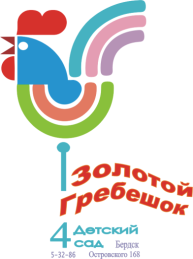 633010 Россия, Новосибирская область, г. Бердск, ул. Островского 168 т. (241) 5-32-86 ИНН 5445116538 КПП 544501001ПРОЕКТ«Я И МОЯ БЕЗОПАСНОСТЬ»Воспитатель:Фоминых Людмила Игоревна2023ПРОЕКТ «Я И МОЯ БЕЗОПАСНОСТЬ»Вид проекта: Информационный, семейно-творческий, познавательно-игровой.Тип проекта: краткосрочный.Длительность проекта: 1 неделя Участники проекта: педагоги, дети и их родители.Цель проекта: формирование осознанного правильного поведения, позволяющего опасные избегать ситуации дома.Задачи:Формировать у дошкольников представление об опасных для жизни и здоровья предметах, которые встречаются в быту;Научить соблюдать определенные правила поведения дома;Стимулировать у дошкольников развитие самостоятельности и ответственности;Развивать внимание, память, инстинкт самосохраненияОсновные формы реализации проекта: организованная образовательная деятельность, беседы, детское художественное творчество, сюжетно-ролевые игры, дидактические игры, чтение художественной литературы, работа с родителями.Актуальность проекта: В течение всей жизни, нас подстерегает множество опасностей. Сохранить здоровье детей, уберечь их от травм и инвалидности является долгом взрослых.Как писал К. Д. Ушинский — «образование уменьшает число опасностей, угрожающих нашей жизни, уменьшает число причин страха и, давая возможность измерить опасность и определить её последствия, уменьшает напряжённость страха ввиду этих опасностей». Поэтому мы выбрали и считаем актуальным выбор нашей темы – «Безопасность дошкольников». Так же обусловлена, объективной необходимостью информирования детей о правилах безопасного поведения, приобретения ими опыта безопасного поведения в быту, важностью целенаправленной деятельности в этой области.Планируемый результат: дети старшего дошкольного возраста, знающие и соблюдающие правила безопасного поведения дома, умеют действовать в различных ситуацияхРеализация проекта:Работа с детьми проводится на протяжении всей недели.Каждый день недели имеет свою общую структуру: название, цель дня, в конце дня подводятся итоги.Итоговый продукт проекта: развлечение «Безопасное лето».Этапы реализации проектаЭтапы проектаВид деятельностиМероприятияПодготовительныйЭтапРабота с родителями. (повышать грамотность и ответственность родителей в формировании знаний у детей о правилах безопасного поведения в быту).Анкетирование – опрос, консультации родителей.Сбор информации, литературы, дополнительного материала.Подбор иллюстративного материала,Подбор рекомендаций для родителей.Основной  этапПознавательная деятельность.Беседы «Опасные ситуации дома», «Чтобы не было беды», «Ток бежит по проводам», «Какой бывает огонь», «Лекарство – не игрушка», «Почему незнакомец может быть опасным». «Витамины и здоровье».Дидактические игры «Можно — нельзя». «Правильно — неправильно», «Четвертый лишний», «Аскорбинка и ее друзья», «У нас порядок», «Как избежать неприятностей».Дидактическое упражнение: «Разложи правильно».Основной  этапКоммуникативная деятельностьРассматривание плаката «Что случилось?».Составление рассказов на тему «Что было бы, если бы?», «Новый приятель».Сюжетно-ролевая игра «Магазин электроприборов», «Аптека», «Больница».Основной  этапХудожественно – эстетическая деятельность.Чтение сказок:Т. А. Шорыгина, сказка «Наводнение в кукольном домике»;Г. Блинов «Приключения Стобеда».Г. Блинов «Стобед и непослушная розетка»,С. Я. Маршак «Пожар».Г. Блинов «Непослушный Стобед рассказывает сказку»,Т. Шорыгина, сказка «Неосторожная Резвушка».Т. Шорыгина, рассказ «Данилка и пилка», сказка «Хороший совет».русская народная сказка «Кот, Лиса и Петух»Продуктивная деятельность.Рисование «Опасные места в моем доме».Вылепить таблетки, пузырек с микстурой, витамины Игровая деятельностьСюжетно-ролевая игра «Больница», «Путешествия по городу».Игра с мячом «Свой. Чужой. Знакомый».Подвижная игра-эстафета «Лекарства — друзья или враги».Сотрудничество с родителямиКонсультация для родителей «Опасные ситуации в жизни детей», «Оставлять ли ребенка одного дома».Заключительный этапКоллективная работа «Моя безопасность»Развлечение «Безопасное лето»Оформление проекта